Publicado en Bilbao el 29/04/2024 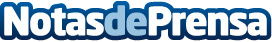 Especialistas de Quirónsalud Plaza Euskadi destacan que los deportes de impacto y giros son los que más lesiones provocan en los meniscosLa causa más frecuente de lesión suele ser un giro o torsión brusca que afecta a las partes más débiles del menisco, lo que lo convierte en una de las patologías deportivas más comunesDatos de contacto:Andrea MercadoHospital Quirónsalud Bizkaia639434655Nota de prensa publicada en: https://www.notasdeprensa.es/especialistas-de-quironsalud-plaza-euskadi Categorias: Nacional Medicina Fútbol Básquet Sociedad País Vasco Otros deportes Fisioterapia Bienestar Servicios médicos http://www.notasdeprensa.es